Publicado en Madrid el 21/06/2021 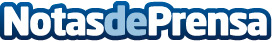 La novela del verano: 'El debate del monasterio'El autor Diego Hernández Baltés publica su nueva novela con la Editorial VivelibroDatos de contacto:Josué911 90 39 68Nota de prensa publicada en: https://www.notasdeprensa.es/la-novela-del-verano-el-debate-del-monasterio_1 Categorias: Nacional Historia Literatura http://www.notasdeprensa.es